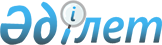 Об утверждении правил проведения экспертизы временной нетрудоспособности, а также выдачи листа или справки о временной нетрудоспособностиПриказ Министра здравоохранения Республики Казахстан от 18 ноября 2020 года № ҚР ДСМ-198/2020. Зарегистрирован в Министерстве юстиции Республики Казахстан 20 ноября 2020 года № 21660.
      В соответствии с пунктом 2 статьи 89 Кодекса Республики Казахстан от 7 июля 2020 года "О здоровье народа и системе здравоохранения" и пунктом 1 статьи 10 Закона Республики Казахстан от 15 апреля 2013 года "О государственных услугах" ПРИКАЗЫВАЮ:
      1. Утвердить Правила проведения экспертизы временной нетрудоспособности, а также выдачи листа или справки о временной нетрудоспособности согласно приложению 1 к настоящему приказу.
      2. Признать утратившими силу некоторые приказы Министерства здравоохранения Республики Казахстан согласно приложению 2 к настоящему приказу.
      3. Департаменту организации медицинской помощи Министерства здравоохранения Республики Казахстан в установленном законодательством Республики Казахстан порядке обеспечить:
      1) государственную регистрацию настоящего приказа в Министерстве юстиции Республики Казахстан;
      2) размещение настоящего приказа на интернет-ресурсе Министерства здравоохранения Республики Казахстан;
      3) в течение десяти рабочих дней после государственной регистрации настоящего приказа в Министерстве юстиции Республики Казахстан предоставление в Юридический департамент Министерства здравоохранения Республики Казахстан сведений об исполнении мероприятий, предусмотренных подпунктами 1) и 2).
      4. Контроль за исполнением настоящего приказа возложить на курирующего вице-министра здравоохранения Республики Казахстан.
      5. Настоящий приказ вводится в действие по истечении десяти календарных дней после дня его первого официального опубликования. Правила проведения экспертизы временной нетрудоспособности, а также выдачи листа или справки о временной нетрудоспособности Глава 1. Общие положения
      1. Настоящие Правила проведения экспертизы временной нетрудоспособности, а также выдачи листа или справки о временной нетрудоспособности (далее – Правила) разработаны в соответствии с пунктом 2 статьи 89 Кодекса Республики Казахстан от 7 июля 2020 года "О здоровье народа и системе здравоохранения" (далее – Кодекс) и пунктом 1 статьи 10 Закона Республики Казахстан от 15 апреля 2013 года "О государственных услугах" и определяют порядок проведения экспертизы временной нетрудоспособности, выдачи медицинскими организациями документов, удостоверяющих временную нетрудоспособность.
      2. В настоящих Правилах используются следующие понятия:
      1) уполномоченный орган в области здравоохранения (далее – уполномоченный орган) – центральный исполнительный орган, осуществляющий руководство и межотраслевую координацию в области охраны здоровья граждан Республики Казахстан, медицинской и фармацевтической науки, медицинского и фармацевтического образования, санитарно-эпидемиологического благополучия населения, обращения лекарственных средств и медицинских изделий, качества оказания медицинских услуг (помощи);
      2) лист о временной нетрудоспособности – документ, удостоверяющий временную нетрудоспособность лиц и подтверждающий право на временное освобождение от работы и получение пособия по временной нетрудоспособности;
      3) справка о временной нетрудоспособности – документ, удостоверяющий факт нетрудоспособности, являющийся основанием для освобождения от работы (учебы) без получения пособия;
      4) услугополучатель – физические и юридические лица, за исключением центральных государственных органов, загранучреждений Республики Казахстан, местных исполнительных органов областей, городов республиканского значения, столицы, районов, городов областного значения, акимов районов в городе, городов районного значения, поселков, сел, сельских округов;
      5) услугодатель – центральные государственные органы, загранучреждения Республики Казахстан, местные исполнительные органы областей, городов республиканского значения, столицы, районов, городов областного значения, акимы районов в городе, городов районного значения, поселков, сел, сельских округов, а также физические и юридические лица, оказывающие государственные услуги в соответствии с законодательством Республики Казахстан;
      6) государственная услуга – одна из форм реализации отдельных государственных функций, осуществляемых в индивидуальном порядке по обращению или без обращения услугополучателей и направленных на реализацию их прав, свобод и законных интересов, предоставление им соответствующих материальных или нематериальных благ;
      7) исключен приказом и.о. Министра здравоохранения РК от 30.11.2022 № ҚР ДСМ-146 (вводится в действие по истечении десяти календарных дней после дня его первого официального опубликования);


      8) сервис цифровых документов – объект информационно-коммуникационной инфраструктуры "электронного правительства", закрепленный за оператором и предназначенный для создания, хранения и использования электронных документов в целях реализации государственных функций и вытекающих из них государственных услуг, а также при взаимодействии с физическими и юридическими лицами, получении и оказании услуг в электронной форме.
      Сноска. Пункт 2 - в редакции приказа Министра здравоохранения РК от 07.12.2021 № ҚР ДСМ-125 (вводится в действие по истечении десяти календарных дней после дня его первого официального опубликования); с изменением, внесенным приказом и.о. Министра здравоохранения РК от 30.11.2022 № ҚР ДСМ-146 (вводится в действие по истечении десяти календарных дней после дня его первого официального опубликования).

 Глава 2. Порядок проведения экспертизы временной нетрудоспособности, выдачи листа или справки о временной нетрудоспособности
      3. Экспертиза временной нетрудоспособности проводится в медицинских организациях, осуществляющих медицинскую деятельность в соответствии с Законом Республики Казахстан "О разрешениях и уведомлениях" (далее – Закон).
      Сноска. Пункт 3 - в редакции приказа и.о. Министра здравоохранения РК от 30.11.2022 № ҚР ДСМ-146 (вводится в действие по истечении десяти календарных дней после дня его первого официального опубликования).


      4. Экспертиза временной нетрудоспособности, выдача листа или справки о временной нетрудоспособности осуществляется:
      1) врачами медицинских организаций государственной и частной формы собственности, а также занимающиеся частной медицинской практикой (далее - субъекты здравоохранения) при наличии у них лицензии на осуществление медицинской деятельности, включающей проведение экспертизы временной нетрудоспособности, выданной в соответствии с Законом;
      2) медицинскими работниками со средним медицинским образованием организаций первичной медико-санитарной помощи (далее - ПМСП) государственной формы собственности при самостоятельном приеме пациентов и самостоятельном обслуживании первичных вызовов на дому.
      3) врачебно-консультативной комиссией медицинской организации (далее – ВКК).
      5. При проведении экспертизы временной нетрудоспобности медицинский работник (врач, средний медицинский работник):
      1) устанавливает признаки временной нетрудоспособности на основе оценки состояния здоровья, характера и условий труда, социальных факторов;
      2) определяет сроки временной нетрудоспобности в соответствии с настоящими Правилами;
      3) выдает лист или справку о временной нетрудоспобности и назначает дату очередного посещения врача, фиксируя ее в первичной медицинской документации;
      4) своевременно направляет пациента для консультации на ВКК и медико-социальную экспертную экспертизу (далее – МСЭ). Параграф 1. Порядок выдачи листа или справки о временной нетрудоспособности
      6. Для получения государственных услуг "Выдача листа о временной нетрудоспособности" или "Выдача справки о временной нетрудоспособности" физические лица (услугополучатель) обращаются в субъект здравоохранения (услугодатель) с предоставлением документа, удостоверяющего личность, либо электронного документа из сервиса цифровых документов (для идентификации).
      Услугодатель предоставляет пациенту государственные услуги "Выдача листа о временной нетрудоспособности" или "Выдача справки о временной нетрудоспособности" при самостоятельном обращении или через веб-портал "Электронного правительства" (далее – портал).
      Перечень основных требований к оказанию государственной услуги "Выдача листа о временной нетрудоспособности", включающий характеристики процесса, форму, содержание и результат оказания, а также иные сведения с учетом особенностей предоставления государственной услуги приведен в перечне государственной услуги согласно приложению 1 к указанному приказу.
      При подаче заявки в электронном виде сведения о документе, удостоверяющем личность, услугодатель получает из сервиса цифровых документов (для идентификации) через реализованную интеграцию при условии согласия владельца документа, предоставленного посредством зарегистрированного на веб-портале "Электронного правительства" абонентского номера сотовой связи пользователя путем передачи одноразового пароля или путем отправления короткого текстового сообщения в качестве ответа на уведомление веб-портала "Электронного правительства".
      Срок оказания государственной услуги при самостоятельном обращении к услугодателю или через портал – с момента сдачи документа, удостоверяющего личность либо электронный документ из сервиса цифровых документов, не более 30 (тридцати) минут.
      Для получения государственной услуги в электронном формате, услугополучатель формирует запрос на получение государственной услуги на портале, подписанный ЭЦП. Результат оказания государственной услуги услугодатель направляет услугополучателю в "Личный кабинет" в форме электронного документа.
      Результатом государственной услуги является лист о временной нетрудоспособности по форме, согласно приложению 2 к настоящим Правилам либо мотивированный ответ об отказе в оказании государственной услуги.
      Услугодатель обеспечивает внесение данных о стадии оказания государственной услуги в информационную систему мониторинга оказания государственных услуг в порядке, установленном уполномоченным органом в сфере информатизации согласно подпункту 11) пункта 2 статьи 5 Закона Республики Казахстан "О государственных услугах".
      Сноска. Пункт 6 - в редакции приказа и.о. Министра здравоохранения РК от 30.11.2022 № ҚР ДСМ-146 (вводится в действие по истечении десяти календарных дней после дня его первого официального опубликования).


      7. Лист о временной нетрудоспособности выдается при:
      1) острых или обострении хронических заболеваний;
      2) травмах и отравлениях, связанных с временной потерей трудоспособности;
      3) искусственном прерывании беременности;
      4) уходе за больным ребенком;
      5) беременности и родах;
      6) усыновлении (удочерении) новорожденного ребенка (детей);
      7) долечивании в санаторно-курортных организациях;
      8) карантине;
      9) ортопедическом протезировании.
      8. Справка о временной нетрудоспособности по форме первичной медицинской документации организаций здравоохранения, утвержденной уполномоченным органом согласно подпункту 31) статьи 7 Кодекса, выдается при:
      1) острых или обострении хронических заболеваний, травмах и отравлениях лицам, обучающимся в организациях образования;
      2) травмах, полученных в состоянии алкогольного или наркотического опьянения, а также при острой алкогольной или наркотической интоксикации;
      3) лечении хронического алкоголизма, наркомании, не осложненных иными расстройствами и заболеваниями;
      4) уходе за больным ребенком;
      5) прохождении обследования в консультативно-диагностических организациях на период проведения инвазивных методов обследовании;
      6) искусственном прерывании беременности;
      7) беременности и родах лицам, обучающимся в организациях образования;
      8) усыновлении (удочерении) новорожденного ребенка (детей);
      9) долечивании в санаторно-курортных организациях;
      10) карантине;
      11) ортопедическом протезировании;
      12) при наличии признаков нетрудоспособности до конца смены (выдается медицинскими работниками медицинских пунктов предприятий и организаций).
      Перечень основных требований к оказанию государственной услуги "Выдача справки о временной нетрудоспособности" включающий характеристики процесса, форму, содержание и результат оказания, а также иные сведения с учетом особенностей предоставления государственной услуги приведен в стандарте государственной услуги согласно приложению 3 к настоящим Правилам.
      При подаче заявки в электронном виде сведения о документе, удостоверяющим личность, услугодатель получает из сервиса цифровых документов (для идентификации) через реализованную интеграцию при условии согласия владельца документа, предоставленного посредством зарегистрированного на веб-портале "электронного правительства" абонентского номера сотовой связи пользователя путем передачи одноразового пароля или отправления короткого текстового сообщения в качестве ответа на уведомление веб-портала "электронного правительства".
      Срок оказания государственной услуги при самостоятельном обращении к услугодателю или через портал - с момента сдачи документа не более 30 (тридцати) минут.
      Для получения государственной услуги в электронном формате, услугополучатель формирует запрос на получение государственной услуги на портале, подписанный ЭЦП. Результат оказания государственной услуги услугодатель направляет услугополучателю в "Личный кабинет" в форме электронного документа.
      Результатом государственной услуги является справка о временной нетрудоспособности либо мотивированный ответ об отказе в оказании государственной услуги.
      Услугодатель обеспечивает внесение данных о стадии оказания государственной услуги в информационную систему мониторинга оказания государственных услуг в порядке, установленном уполномоченным органом в сфере информатизации.
      Сноска. Пункт 8 с изменением, внесенным приказом Министра здравоохранения РК от 07.12.2021 № ҚР ДСМ-125 (вводится в действие по истечении десяти календарных дней после дня его первого официального опубликования).


      9. Лист о временной нетрудоспособности в случаях, указанных в пункте 7 настоящих Правил выдается гражданам Республики Казахстан, кандасам, иностранцам, лицам без гражданства, постоянно проживающим на территории Республике Казахстан, осуществляющим трудовую деятельность и обучающимся в организациях образования на период их зачисления на оплачиваемые рабочие места в период производственной практики.
      Сноска. Пункт 9 - в редакции приказа Министра здравоохранения РК от 07.12.2021 № ҚР ДСМ-125 (вводится в действие по истечении десяти календарных дней после дня его первого официального опубликования).


      10. Выдача и продление листа или справки о временной нетрудоспособности осуществляется медицинским работником после осмотра лица и записи данных о его состоянии здоровья в медицинской карте амбулаторного (стационарного) больного, обосновывающей необходимость временного освобождения его от работы.
      11. Лист о временной нетрудоспособности не выдается:
      1) проходящим медицинское освидетельствование, медицинское обследование или лечение по направлению органов военного управления;
      2) находящимся под стражей или административным арестом;
      3) лицам с хроническими заболеваниями вне обострения (ухудшения), проходящим обследование, принимающим различные процедуры и манипуляции в амбулаторно-поликлинических условиях;
      4) обратившимся за медицинской помощью в медицинскую организацию, если у них не выявлено признаков временной нетрудоспособности.
      В указанных случаях пациенту выдается выписка из медицинской карты амбулаторного (стационарного) больного.
      12. Листы о временной нетрудоспособности не выдают следующие медицинские организации:
      1) организации, осуществляющие деятельность в сфере службы крови;
      2) организации, осуществляющие деятельность в сфере судебной медицины;
      3) травматологические пункты и приемные отделения медицинских организаций, оказывающих стационарную помощь;
      4) санаторно-курортные организации;
      5) организации медицины катастроф;
      6) организации, осуществляющие деятельность в сфере организации, осуществляющие деятельность в сфере формирования здорового образа жизни и здорового питания;
      7) врачебно-физкультурные диспансеры;
      8) организации, осуществляющие деятельность в сфере санитарно- эпидемиологического благополучия населения;
      9) организации скорой медицинской помощи.
      13. Лист или справка о временной нетрудоспособности выдаются со дня установления временной нетрудоспособности, включая праздничные и выходные дни, на весь период до восстановления трудоспособности.
      14. Лист или справка о временной нетрудоспособности не выдается за прошедшие дни, когда лицо не было осмотрено медицинским работником, за исключением случаев, указанных в пункте 26 настоящих Правил. Параграф 2. Выдача листа или справки о временной нетрудоспособности при острых или обострении хронических заболеваний, травмах и отравлениях
      15. При острых или обострении хронических заболеваний и травмах врач выдает лист или справку о временной нетрудоспособности единолично и единовременно на три календарных дня (на основании приказа руководителя медицинской организации в период повышенной заболеваемости населения гриппом, ОРВИ - до шести календарных дней) и с общей продолжительностью не более шести календарных дней.
      Продление листа или справки о временной нетрудоспособности свыше шести календарных дней проводится совместно с заведующим отделением медицинской организации общей продолжительностью не более двадцати календарных дней.
      Продление листа о временной нетрудоспособности свыше двадцати календарных проводится по заключению ВКК.
      В медицинских организациях, где работает один врач, лист или справка о временной нетрудоспособности выдается и продлевается единолично врачом на весь период нетрудоспособности с консультацией профильного специалиста.
      Физические лица, занимающиеся частной медицинской практикой, выдают лист или справку о временной нетрудоспособности на срок не более шести календарных дней.
      Медицинские работники со средним медицинским образованием, указанные в подпункте 2) пункта 11 настоящих Правил выдают лист или справку о временной нетрудоспособности на срок не более трех календарных дней. Продление листа или справки о временной нетрудоспособности свыше трех дней производится участковым врачом.
      Фельдшеры в сельской местности при отсутствии врача на основании приказа руководителя медицинской организации в период повышенной заболеваемости населения гриппом, ОРВИ выдают лист или справку о временной нетрудоспособности на срок с общей продолжительностью не более шести календарных дней.
      16. Лист о временной нетрудоспособности выдается на срок не более шестидесяти календарных дней, за исключением беременности и родов, а также заболеваний, определенных Перечнем заболеваний, для которых установлен срок временной нетрудоспособности более двух месяцев согласно пункту 2 статьи 89 Кодекса.
      Если по заключению ВКК отсутствуют основания для направления лица МСЭ с целью установления инвалидности, но условия труда лиц ухудшают клиническое течение и прогноз заболевания, выдается заключение ВКК о временном переводе на более легкую работу сроком от двух до шести месяцев. Срок устанавливается ВКК в зависимости от профессии (специальности), тяжести течения и осложнений заболевания.
      17. Лицам, обратившимся за медицинской помощью после окончания рабочего времени (смены, учебы), дата освобождения от работы указывается в листе или справке о временной нетрудоспособности со следующего дня.
      18. Лист или справка о временной нетрудоспособности выдается в случае госпитализации - в стационаре со дня госпитализации, в случае лечения в амбулаторных условиях - в медицинской организации, оказывающей амбулаторно-поликлиническую помощь по месту прикрепления (иногороднему - по месту обращения) в день его обращения с зачетом дня обращения в травматологический пункт и скорую медицинскую помощь на основании справки, подтверждающей их обращение в указанные медицинские организации.
      Лицо обращается в медицинскую организацию, оказывающую амбулаторно-поликлиническую помощь, на следующий день после обслуживания бригадой скорой помощи и (или) в травматологическом пункте.
      Если лицо обслужено бригадой скорой помощи и (или) в травматологическом пункте в пятницу, в выходные и праздничные дни, то лист или справка о временной нетрудоспособности выдается медицинской организацией, оказывающей амбулаторно-поликлиническую помощь, с зачетом дня обращения в травматологический пункт и станцию скорой медицинской помощи и последующих за ним выходных и праздничных дней на основании справки, подтверждающей их обращение в указанные медицинские организации.
      19. В случае нетрудоспособности лица до конца смены справка о временной нетрудоспособности выдается медицинским работником медицинских пунктов предприятий и организации с освобождением от работы до конца смены с последующим направлением в медицинскую организацию. Выдачу листа или справки о временной нетрудоспособности производит медицинский работник медицинской организации, к которой прикреплено лицо, с зачетом дня обращения в медицинский пункт предприятия.
      20. При установленных туберкулезных, психических, кожно-венерических, онкологических заболеваниях и инфицированных вирусом иммунодефицита человека/синдромом приобретенного иммунодефицита (далее - ВИЧ/СПИД) лист или справка о временной нетрудоспособности выдается медицинскими работниками соответствующих специализированных медицинских организаций (отделений, кабинетов). При обращении лиц с этими заболеваниями в медицинские организации общего профиля медицинский работник выдает лист или справку о временной нетрудоспособности на срок не более трех календарных дней с последующим направлением лиц в специализированную медицинскую организацию (отделение), а при отсутствии таковых к профильному специалисту.
      21. При переводе лиц в санаторно-курортную организацию для проведения медицинской реабилитации, как неотъемлемого компонента лечения, продление листа или справки о временной нетрудоспособности проводится медицинской организацией, к которой прикреплено лицо.
      22. При стационарном лечении (включая дневные стационары, реабилитационные центры) лист или справка о временной нетрудоспособности выдается на весь период стационарного лечения медицинским работником в день выписки лиц.
      Если к моменту выписки из стационара трудоспособность лиц полностью восстановлена, лист или справка о временной нетрудоспособности закрывается датой выписки.
      Лицам, продолжающим быть временно нетрудоспособными, лист или справка о временной нетрудоспособности продлевается на срок, с учетом времени, необходимого для его явки к медицинскому работнику поликлиники или вызова медицинского работника на дом (но не более чем на один календарный день).
      Лицам, получавшим лечение за пределами региона проживания, учитывается время, необходимое для прибытия к месту его постоянного проживания (но не более чем на четыре календарных дня).
      Дальнейшее продление и закрытие листа или справки о временной нетрудоспособности производится лицу по месту жительства медицинским работником, осуществляющим дальнейшее наблюдение за ним после заключения ВКК, или медицинской организацией, в которую был направлен больной для дальнейшего лечения.
      23. При травмах, полученных в состоянии алкогольного или наркотического опьянения, а также при острой алкогольной или наркотической интоксикации, на весь период временной нетрудоспособности выдается справка о временной нетрудоспособности.
      При возникновении другого заболевания, не связанного с тем, по которому пациенту выдана справка о временной нетрудоспособности, справка о временной нетрудоспособности закрывается и выдается лист о временной нетрудоспособности. Если после восстановления трудоспособности по этому заболеванию временная нетрудоспособность, вызванная травмой, полученной в состоянии алкогольного или наркотического опьянения, продолжается, вновь открывается справка о временной нетрудоспособности.
      24. При лечении хронического алкоголизма, наркомании, не осложненных иными расстройствами и заболеваниями, временная нетрудоспособность удостоверяется справкой. Если в этот период возникает заболевание или травма с наступлением временной нетрудоспособности и требуется прекращение лечения алкоголизма (наркомании), выдается лист о временной нетрудоспособности.
      При осложнении хронического алкоголизма (наркомании) иными заболеваниями и состояниями, нарушающими трудоспособность, на весь период нетрудоспособности выдается лист о временной нетрудоспособности, согласно настоящим Правилам.
      25. Лицам, страдающим психическими заболеваниями, при несвоевременном обращении в медицинскую организацию лист или справка о временной нетрудоспособности выдается за прошедшие дни по заключению ВКК психоневрологического диспансера или медицинского работника (врача-психиатра) совместно с руководителем медицинской организации.
      Лицам, направленным по решению суда на судебно-медицинскую или судебно-психиатрическую экспертизу и признанных нетрудоспособными, лист или справка о временной нетрудоспособности выдается со дня поступления на экспертизу.
      26. Лицу, совмещающему обучение с работой, выдается лист или справка о временной нетрудоспособности одновременно.
      27. В случае, если лицо работает у нескольких работодателей, лист о временной нетрудоспособности выдается по одному месту работы, в другие места работы лица выдаются копии листа о временной нетрудоспособности, заверенные руководителем медицинской организации и закрепленные печатью медицинской организации.
      28. Лист или справка о временной нетрудоспособности иногородним лицам оформляются в медицинской организации по месту их временного пребывания и выдаются по согласованию с руководителем соответствующей медицинской организации.
      Продление указанного листа или справки о временной нетрудоспособности производится в медицинской организации по месту прикрепления лица при наличии заключения ВКК медицинской организации, открывшей лист или справку о временной нетрудоспособности.
      29. Лицам, направленным в медицинские организации вне места их постоянного жительства, в том числе за пределы Республики Казахстан, лист или справка о временной нетрудоспособности выдается направляющей медицинской организацией по заключению ВКК на дни, необходимые на проезд, но не более пяти календарных дней.
      Продление данного листа или справки о временной нетрудоспособности производится в медицинской организации, в которую лицо было направлено.
      Если лицо было направлено за пределы Республики Казахстан, окончательное оформление листа или справки о временной нетрудоспособности производится ВКК при его возвращении на основании документов о консультации (лечении) в другой стране.
      30. Лицам, получившим лист или справку о временной нетрудоспособности в медицинской организации по месту их прикрепления, их продление в другой медицинской организации производится лишь при наличии заключения ВКК медицинской организации, выдавшей лист или справку о временной нетрудоспособности.
      31. Документы, удостоверяющие факт болезни, травмы за рубежом граждан Республики Казахстан и кандасов, иностранных граждан, лиц без гражданства, постоянно проживающих и осуществляющих трудовую деятельность на территории Республики Казахстан, являются основанием для выдачи листа или справки о временной нетрудоспособности по заключению ВКК медицинской организации по месту его прикрепления.
      Документы, удостоверяющие факт болезни, травмы необходимо перевести на казахский или русский язык и заверены в стране пребывания или в Республике Казахстан.
      Сноска. Пункт 31 - в редакции приказа Министра здравоохранения РК от 07.12.2021 № ҚР ДСМ-125 (вводится в действие по истечении десяти календарных дней после дня его первого официального опубликования).


      32. Иностранным гражданам, пребывающим в Республике Казахстан временно, в случае заболевания, травмы выдается справка о временной нетрудоспособности.
      33. Направляются на МСЭ длительно болеющие, работающие лица с листами о временной нетрудоспособности:
      1) не ранее четырех месяцев со дня наступления временной нетрудоспособности или не позднее пяти месяцев временной нетрудоспособности в течение последних двенадцати месяцев при повторных заболеваниях (при одном и том же заболевании);
      2) не ранее четырех месяцев со дня наступления временной нетрудоспособности при травмах, при наличии перспективного прогноза течения болезни, по решению ВКК, лист нетрудоспособности продлевается на два месяца;
      3) не ранее восьми месяцев со дня наступления временной нетрудоспособности вследствие заболевания туберкулезом.
      34. Лицу, признанному инвалидом, лист или справка о временной нетрудоспособности закрывается датой установления группы инвалидности.
      35. Работающие инвалиды направляются на МСЭ при ухудшении здоровья по инвалидизирующему заболеванию не ранее двух месяцев со дня временной нетрудоспособности. Если ухудшение здоровья работающих инвалидов не связано с инвалидизирующим заболеванием, то лист о временной нетрудоспособности выдается, согласно настоящим Правилам.
      36. При отказе лица от направления на МСЭ лист о временной нетрудоспособности не продлевается со дня отказа от направления на МСЭ, сведения об этом указываются в листе временной нетрудоспособности и в медицинской карте амбулаторного (стационарного) больного.
      37. Бланки листов временной нетрудоспособности являются документами строгой отчетности.
      38. Лист о временной нетрудоспособности заполняется на государственном или русском языках.
      39. Субъектами здравоохранения, выдающими лист о временной нетрудоспособности, заполняется его лицевая сторона. На лицевой стороне листа временной нетрудоспособности под названием "Лист о временной нетрудоспособности" подчеркивается соответственно либо слово "Первичный", либо слово "Продолжение". Затем указывается название и адрес медицинской организации, дата выдачи листа, фамилия, имя, отчество (при его наличии), должность и место работы пациента и ставится печать медицинской организации.
      40. В графе "Вид временной нетрудоспособности" указывается основание выдачи листа.
      Если лист временной нетрудоспособности выдан в связи с родами - указывается дата родов, усыновлением или удочерением - дата усыновления или удочерения, по уходу за больным ребенком - дата и год рождения ребенка.
      41. В строке "Режим" указывается вид предписанного лечебно-охранительного режима (стационарный, амбулаторный, санаторный). При нарушениях режима, назначенного медицинским работником, отмечаются случаи нарушения режима лицом (злоупотребление алкоголем, невыполнение назначенного обследования или лечения, неявки на прием к медицинскому работнику в указанный срок, выезд в другую местность и другое) и ставится подпись медицинского работника.
      42. В соответствующих графах делаются отметки о сроках стационарного лечения, о дате направления на МСЭ и их заключении.
      43. В разделе "Освобождение от работы" графа, "С какого числа" заполняется арабскими цифрами, а графа "По какое число включительно" - прописью. В каждой строке этого раздела указываются должность, фамилия и инициалы, подпись медицинского работника.
      44. Строка "Приступить к работе" заполняется прописью (число и месяц) следующим днем после осмотра и признания лица трудоспособным. В случае сохраняющейся временной нетрудоспособности делается запись: "Продолжает болеть" и указывается номер и дата выдачи другого листа нетрудоспособности. В других случаях завершения временной нетрудоспособности делаются записи: "Установлена инвалидность (дата)", "Умер" (с указанием даты смерти).
      В случае, когда лицо после выдачи или продления листа о временной нетрудоспособности на прием не явилось, а при очередном посещении признано трудоспособным, в строке "Приступить к работе" листа нетрудоспособности делается запись: "Явился трудоспособным" (с указанием даты явки), свободные строки граф "С какого числа" и "По какое число включительно" таблицы "Освобождение от работы" прочерчиваются знаком "Z".
      45. Лист о временной нетрудоспособности не закрывается по требованию администрации с места его работы.
      46. Номера бланков листов о временной нетрудоспособности, дата их выдачи, дата продления или выписки на работу записываются в медицинской карте амбулаторного больного (медицинской карте стационарного больного).
      47. Оборотная сторона листа о временной нетрудоспособности заполняется работодателем с проставлением печати по месту работы лица с учетом выделения рабочих дней в период временной нетрудоспособности, которые подлежат оплате.
      48. Исправления вносятся, зачеркнув написанное неправильно и подписав сверху правильно. Исправление оговаривается на полях за подписью медицинского работника, заверенной печатью субъекта здравоохранения.
      49. Печать субъекта здравоохранения ставится при открытии, с правой стороны сверху в первом разделе листа временной нетрудоспособности и внизу - при выписке на работу или при выдаче продолжения.
      50. Все листы о временной нетрудоспособности выдаются временно нетрудоспособным под расписку на корешках, которые служат документом для отчетности по бланкам листов временной нетрудоспособности.
      51. Учет выданных листов о временной нетрудоспособности производится в книге регистрации листов временной нетрудоспособности, утвержденной уполномоченным органом согласно подпункту 31) статьи 7 Кодекса.
      52. Испорченные и невостребованные бланки листов о временной нетрудоспособности погашаются медицинскими работниками, выдавшими их, в следующем порядке: бланк перечеркивается накрест и крупными буквами пишется "испорчен" или "погашен".
      Корешки бланков, испорченные и невостребованные бланки хранятся в медицинской организации в течение двух лет, а затем на основании приказа руководителя уничтожаются. Акт (произвольной формы) об уничтожении испорченных и невостребованных бланков хранится в течение пяти лет.
      53. При утере листа о временной нетрудоспособности выдается дубликат тем субъектом здравоохранения, который выдал лист о временной нетрудоспособности, по предъявлению справки с места работы о том, что пособие по утерянному листу временной нетрудоспособности выплачено не было. На лицевой стороне дубликата сверху делается отметка: "Дубликат".
      54. Лицу, не явившемуся на прием к врачу в назначенный день, лист о временной нетрудоспособности продлевается со дня обращения, без зачета пропущенных дней.
      55. Когда нетрудоспособность продолжается, медицинский работник выдает лицу "продолжение" листа о временной нетрудоспособности, сделав отметку о нарушении режима в первичном листе временной о нетрудоспособности в графе "Отметки о нарушении режима".
      56. В случаях хищения или потери бланков листа о временной нетрудоспособности, медицинские организации сообщают об указанных фактах в срок не позднее трех календарных дней со дня их выявления местному органу государственного управления здравоохранением. Параграф 3. Выдача листа или справки о временной нетрудоспособности по беременности и родам
      57. Порядок выдачи листа или справки о временной нетрудоспособности по беременности и родам:
      1) лист или справка о временной нетрудоспособности по беременности и родам выдается медицинским работником (врачом акушером-гинекологом), а при его отсутствии - врачом, совместно с заведующим отделением после заключения ВКК с тридцати недель беременности на срок продолжительностью сто двадцать шесть календарных дней (семьдесят календарных дней до родов и пятьдесят шесть календарных дней после родов) при нормальных родах.
      Женщинам, проживающим на территориях, подвергшихся воздействию ядерных испытаний, лист или справка о нетрудоспособности по беременности и родам выдается с двадцати семи недель продолжительностью сто семьдесят календарных дней (девяносто один календарный день до родов и семьдесят девять календарных дней после родов) при нормальных родах;
      2) женщинам, временно выехавшим с постоянного места жительства в пределах Республики Казахстан, лист или справка о временной нетрудоспособности по беременности и родам выдается (продлевается) в медицинской организации, где произошли роды или в женской консультации (кабинете) по месту наблюдения согласно выписке (обменной карты) родовспомогательной организации, согласно подпункту 31) статьи 7 Кодекса.
      Женщинам, временно выехавшим с постоянного места жительства за пределы Республики Казахстан, при их обращении в период действия отпуска по беременности и родам лист или справка о временной нетрудоспособности по беременности и родам выдается (продлевается) в медицинской организации по месту прикрепления по заключению ВКК, при предъявлении документов, удостоверяющих факт рождения ребенка (детей) в медицинской организации и свидетельство о рождении ребенка. Предоставляемые документы переводятся на казахский или русский язык и заверяются в стране пребывания или в Республике Казахстан;
      3) в случае осложненных родов, рождении двух и более детей, лист или справка о временной нетрудоспособности продлевается дополнительно на четырнадцать календарных дней медицинским работником (врачом акушером-гинекологом), а при его отсутствии - врачом, совместно с заведующим отделением после заключения ВКК по месту наблюдения согласно выписке родовспомогательной организации здравоохранения. В этих случаях общая продолжительность дородового и послеродового отпусков составляет сто сорок календарных дней (семьдесят календарных дней до родов и семьдесят календарных дней после родов).
      Женщинам, проживающим на территориях, подвергшихся воздействию ядерных испытаний, в случае осложненных родов, рождении двух и более детей, лист или справка о временной нетрудоспособности продлевается дополнительно на четырнадцать календарных дней, общая продолжительность дородового и послеродового отпусков составляет сто восемьдесят четыре дня (девяносто один календарный день до родов и девяносто три календарных дня после родов);
      4) в случае родов при сроке от двадцати двух до двадцати девяти недель беременности и рождения ребенка с массой тела пятьсот грамм и более, прожившего более семи суток, женщине выдается лист или справка о нетрудоспособности по факту родов на семьдесят календарных дней после родов.
      В случае родов при сроке от двадцати двух до двадцати девяти недель беременности и рождения мертвого плода или ребенка с массой тела пятьсот грамм и более, умершего до семи суток жизни, женщине выдается лист или справка о временной нетрудоспособности по факту родов на пятьдесят шесть календарных дней после родов;
      5) женщинам, проживающим на территориях, подвергшихся воздействию ядерных испытаний, в случае родов при сроке от двадцати двух до двадцати девяти недель беременности и рождения ребенка с массой тела пятьсот грамм и более, прожившего более семи суток, лист или справка о временной нетрудоспособности выдается на девяносто три календарных дня после родов.
      Женщинам, проживающим на территориях, подвергшихся воздействию ядерных испытаний, в случае родов при сроке от двадцати двух до двадцати девяти недель беременности и рождения мертвого плода или ребенка с массой тела пятьсот грамм и более, умершего до семи суток жизни, лист или справка о временной нетрудоспособности выдается на семьдесят девять календарных дней после родов;
      6) при обращении женщины в период беременности за листом временной нетрудоспособности отпуск по беременности и родам исчисляется суммарно и предоставляется полностью независимо от числа дней, фактически использованных ею до родов.
      При обращении женщины в период после родов за листом временной нетрудоспособности предоставляется только отпуск после родов продолжительностью, предусмотренной настоящим пунктом;
      7) при наступлении беременности в период нахождения женщины в оплачиваемом ежегодном трудовом отпуске или отпуске без сохранения заработной платы по уходу за ребенком до достижения им трех лет, лист о временной нетрудоспособности выдается на все дни отпуска по беременности и родам, за исключением случаев, предусмотренных частью второй подпункта 6) настоящего пункта;
      8) в случае смерти матери при родах или в послеродовом периоде, лист или справка о временной нетрудоспособности выдается лицу, осуществляющему уход за новорожденным;
      9) при операции по искусственному прерыванию беременности, лист или справка о временной нетрудоспособности выдается врачом совместно с заведующим отделением на время пребывания в стационаре и амбулаторно-поликлиническом уровне, где производилась операция, а в случае осложнения - на весь период временной нетрудоспособности.
      При самопроизвольном аборте (выкидыше) выдается лист или справка о временной нетрудоспособности на весь период временной нетрудоспособности;
      10) при проведении операции пересадки эмбриона лист или справка о временной нетрудоспособности выдается медицинской организацией, проводившей операцию, со дня подсадки эмбриона до факта установления беременности.
      Лицам, усыновившим (удочерившим) новорожденного ребенка (детей), а также биологической матери при суррогатном материнстве непосредственно из родильного дома лист или справка о временной нетрудоспособности выдается, со дня усыновления (удочерения) и до истечения пятидесяти шести календарных дней со дня рождения ребенка.
      Сноска. В пункт 57 внесено изменение на казахском языке, текст на русском языке не меняется приказом и.о. Министра здравоохранения РК от 30.11.2022 № ҚР ДСМ-146 (вводится в действие по истечении десяти календарных дней после дня его первого официального опубликования).


      58. Беременным женщинам, женщинам, родившим ребенка (детей), женщинам (мужчинам), усыновившим или удочерившим новорожденного ребенка (детей) лист временной нетрудоспособности выдается в двух экземплярах:
      1) для осуществления социальной выплаты на случай потери дохода в связи с беременностью и родами, усыновлением (удочерением) новорожденного ребенка (детей) из Государственного фонда социального страхования;
      2) для предоставления отпуска по беременности и родам, отпуска работникам, усыновившим (удочерившим) новорожденного ребенка (детей) по месту работы. Параграф 4. Выдача листа или справки о временной нетрудоспособности по уходу за больным ребенком
      59. Лист или справка о временной нетрудоспособности по уходу за больным ребенком выдается медицинским работником одному из законных представителей ребенка или близких родственников, непосредственно осуществляющему уход.
      60. По уходу за больным ребенком, лист или справка о временной нетрудоспособности выдается и продлевается на период, в течение которого он нуждается в уходе, но не более десяти календарных дней. При заболевании ребенка, находящегося с матерью или другим законным представителем ребенка вне места постоянного жительства, лист или справка о временной нетрудоспособности по уходу за больным ребенком выдается как иногородним (за подписью руководителя медицинской организации).
      61. При стационарном лечении ребенка, в том числе в реабилитационном центре, нуждающегося по заключению ВКК в уходе, лист или справка о временной нетрудоспособности по уходу выдается одному из родителей или лицу, ухаживающему за ним при лечении:
      1) ребенка в возрасте до трех лет - на весь период пребывания ребенка в стационаре;
      2) тяжелобольных детей старше трех лет - на срок, в течение которого ребенок нуждается в таком уходе;
      3) ребенка-инвалида - на весь период пребывания в стационаре по заключению ВКК;
      4) по направлению медицинской организацией вне места их постоянного жительства, в том числе за пределы Республики Казахстан, на весь период пребывания в стационаре, включая время, необходимое на проезд в оба конца.
      62. Если ребенок после выписки из стационара нуждается в уходе, а до госпитализации освобождение от работы для ухода за ним не проводилось, лист или справка о временной нетрудоспособности выдается медицинской организацией по месту жительства на период до десяти календарных дней. Если до госпитализации в стационар по данному заболеванию уже выдавался лист или справка о временной нетрудоспособности, то он выдается на оставшиеся дни (до десяти дней).
      63. При возникновении у ребенка другого заболевания, не связанного с предыдущим заболеванием в период освобождения по уходу, выдается другой лист или справка о временной нетрудоспособности матери (отцу или другому члену семьи).
      64. Если ребенок был направлен на лечение за пределы Республики Казахстан, окончательное оформление листа или справки о временной нетрудоспособности проводится ВКК при его возвращении на основании документов о консультации (лечении) в другой стране.
      65. При одновременном заболевании двух и более детей по уходу за ними выдается один лист или справка о временной нетрудоспособности.
      66. При заболевании ребенка в период, не требующий освобождения матери (отца) от работы (оплачиваемый ежегодный трудовой отпуск, отпуск по беременности и родам, отпуск без сохранения заработной платы, выходные или праздничные дни, а также при возникновении у ребенка другого заболевания, не связанного с предыдущим), лист временной нетрудоспособности по уходу выдается со дня, когда она (он) должна (должен) приступить к работе, без учета дней от начала заболевания ребенка.
      67. В случае болезни матери (отца), по которым она (он) не может осуществлять уход за ребенком, лист или справка о временной нетрудоспособности выдается медицинской организацией по месту их лечения одному из членов семьи, фактически осуществляющему уход за ребенком, на срок болезни матери (отца).
      68. При временной нетрудоспособности лиц, находящихся в отпуске по уходу за больным ребенком, работающих в условиях неполного рабочего дня или на дому, выдается лист временной нетрудоспособности.
      69. Лист или справка о временной нетрудоспособности не выдаются по уходу за хронически больными детьми в период ремиссии. Параграф 5. Выдача листа или справки о временной нетрудоспособности при карантине
      70. При временном отстранении от работы лиц, контактировавших с инфекционными больными, или вследствие бактерионосительства, лист или справка о временной нетрудоспособности выдается медицинским работником (участковый врач) медицинской организации по представлению врача-эпидемиолога территориального департамента Комитета санитарно-эпидемиологического контроля Министерства здравоохранения Республики Казахстан.
      Продолжительность отстранения от работы в этих случаях определяется сроками изоляции лиц, перенесших инфекционные заболевания и контактировавших с ними.
      Лицо на период нахождения на домашнем или стационарном карантине в связи с чрезвычайной ситуацией в области общественного здравоохранения по взаимному соглашению с работодателем может осуществлять дистанционную работу на основании справки, выданной по форме утвержденной уполномоченным органом согласно подпункту 31) статьи 7 Кодекса, качестве документа, удостоверяющего его нахождение под медицинским наблюдением. Лист о временной нетрудоспособности в таком случае не выдается.
      71. При карантине лист или справка о временной нетрудоспособности по уходу за ребенком до семи лет, посещающим дошкольное образовательное учреждение, выдается одному из работающих или обучающихся членов семьи на весь период карантина на основании рекомендаций врача-эпидемиолога территориального органа санитарно-эпидемиологического надзора.
      72. Лицам, работающим в организациях общественного питания, водоснабжения, медицинских организаций, детских учреждениях, при наличии у них гельминтоза, лист о временной нетрудоспособности выдается на весь период дегельминтизации. Параграф 6. Выдача листа или справки о временной нетрудоспособности при ортопедическом протезировании
      73. Лист или справка о временной нетрудоспособности при ортопедическом протезировании выдается при госпитализации лица в стационар протезно-ортопедического центра медицинским работником стационара, совместно с руководителем медицинской организации при выписке больного из стационара, на весь период пребывания в стационаре и время проезда к месту лечения и обратно, но не более чем на тридцать календарных дней.
      Лицам, протезирующимся в амбулаторно-поликлинических условиях, лист или справка о временной нетрудоспособности не выдаются. Параграф 7. Выдача листа или справки о временной нетрудоспособности больным туберкулезом
      74. При обращении лиц с туберкулезом в медицинскую организацию общего профиля выдача листа или справки о временной нетрудоспособности проводится в порядке, указанном в пункте 21 настоящих Правил.
      75. Лицу, признанному инвалидом, лист или справка о временной нетрудоспособности закрывается датой установления группы инвалидности.
      76. При временной нетрудоспособности за лицом сохраняется его место работы (учебы) после окончания курса лечения без потери квалификации и заработной платы.
      77. Больным туберкулезом без бактериовыделения и достигшим стойкой конверсии мазка мокроты при восстановлении трудоспособности, по решению ЦВКК лист или справка о временной нетрудоспособности могут быть закрыты.
      78. Лицо впервые выявленным туберкулезным процессом, а также с рецидивом, считается временно нетрудоспособным:
      1) с чувствительной формой туберкулеза в течение 10 месяцев;
      2) с множественной лекарственной устойчивостью в течение 12 месяцев;
      3) с широкой лекарственной устойчивостью в течение 15 месяцев.
      Лица, больные туберкулезом, при отсутствии положительного эффекта от лечения (сохранение бактериовыделения у больных с легочным туберкулезом и при стойких нарушениях функций организма у больных с внелегочным туберкулезом) направляются на МСЭ. Глава 3. Порядок обжалования решений, действий (бездействия) услугодателя и (или) его должностных лиц по вопросам оказания государственных услуг
      Сноска. Глава 3 - в редакции приказа Министра здравоохранения РК от 07.12.2021 № ҚР ДСМ-125 (вводится в действие по истечении десяти календарных дней после дня его первого официального опубликования).
      79. Жалоба на решения, действия (бездействие) услугодателя и (или) их работников по вопросам оказания государственных услуг подается на имя руководителя услугодателя.
      Жалоба услугополучателя, поступившая в адрес непосредственно оказывающего государственную услугу услугодателя, в соответствии с пунктом 2 статьи 25 Закона "О государственных услугах" подлежит рассмотрению в течение пяти рабочих дней со дня ее регистрации.
      Жалоба услугополучателя, поступившая в адрес уполномоченного органа по оценке и контролю за качеством оказания государственных услуг, подлежит рассмотрению в течение пятнадцати рабочих дней со дня ее регистрации.
      При обращении через портал информацию о порядке обжалования можно получить по телефону единого контакт-центра по вопросам оказания государственных услуг.
      80. Рассмотрение жалобы в досудебном порядке по вопросам оказания государственных услуг производится вышестоящим административным органом, уполномоченным органом по оценке и контролю за качеством оказания государственных услуг (далее – орган, рассматривающий жалобу).
      Жалоба подается услугодателю, чье решение, действие (бездействие) обжалуется.
      Услугодатель, чье решение, действие (бездействие) обжалуется, не позднее трех рабочих дней со дня поступления жалобы направляет ее и административное дело в орган, рассматривающий жалобу.
      При этом услугодатель, чье решение, действие (бездействие) обжалуется, вправе не направлять жалобу в орган, рассматривающий жалобу, если он в течение трех рабочих дней примет решение либо иное административное действие, полностью удовлетворяющие требованиям, указанным в жалобе.
      Если иное не предусмотрено законом, то обращение в суд допускается после обжалования в досудебном порядке.
      Сноска. Приложение 1 - в редакции приказа и.о. Министра здравоохранения РК от 30.11.2022 № ҚР ДСМ-146 (вводится в действие по истечении десяти календарных дней после дня его первого официального опубликования).
      Форма
      Нысан
      Еңбекке уақытша жарамсыздық парағы/ Лист о временной нетрудоспособности серия № 0000000
      Жұмыстан босатылу/Освобождение от работы
      Жұмысқа кірісу/Приступить к работе_______________________________________________
      (күні мен айы жазумен/число и месяц прописью)
      Жаңа парақ берілді (жалғасы)/Выдан новый лист (продолжение) №__________________________________________________________________________
      Дәрігердің қызметі, тегі, қолы/Должность, фамилия и подпись врача
      Емдеу мекемесінің мөрі/ Печать лечебного учреждения Сыртқы беті
      (заңды тұлға атауы/наименование юридического лица)
      Бөлім/отдел ______ Қызметі/Должность _________ Таб/Таб № _____
      Тұрақты, уақытша, маусымды жұмыс (тиістісінің асты сызылсын).
      Жұмыс істемеді 20__ж.__ дан 20___ж. ______ дейін
      Работа постоянная, временная, сезонная (нужное подчеркнуть).
      Не работал с ___20__г. по___20____г.
      Еңбекке жарамсыз уақытындағы демалыс күндері ______
      Жұмысқа кірісті 20____ж.______дейін
      Выходные дни за период нетрудоспособности (күні/дата)
      Бөлім бастығыныңқолы ___________ Табельшінің қолы ______ Күні
      Подпись начальника отдела _____ Подпись табельщика ____ Дата ___
      Сноска. Приложение 3 - в редакции приказа и.о. Министра здравоохранения РК от 30.11.2022 № ҚР ДСМ-146 (вводится в действие по истечении десяти календарных дней после дня его первого официального опубликования). Перечень некоторых утративших силу приказов Министерства здравоохранения Республики Казахстан
      1) приказ Министра здравоохранения и социального развития Республики Казахстан от 31 марта 2015 года № 183 "Об утверждении Правил проведения экспертизы временной нетрудоспособности, выдачи листа и справки о временной нетрудоспособности" (зарегистрирован в Реестре государственной регистрации нормативных правовых актов под № 10964, опубликован 29 мая 2015 года в информационно-правовой системе "Әділет");
      2) приказ Министра здравоохранения Республики Казахстан от 17 сентября 2018 года № ҚР ДСМ-15 "О внесении изменений в приказ Министра здравоохранения и социального развития Республики Казахстан от 31 марта 2015 года № 183 "Об утверждении Правил проведения экспертизы временной нетрудоспособности, выдачи листа и справки о временной нетрудоспособности" (зарегистрирован в Реестре государственной регистрации нормативных правовых актов под № 17406, опубликован 3 октября 2018 года в Эталонном контрольном банке нормативных правовых актов Республики Казахстан в электронном виде);
      3) приказ Министра здравоохранения Республики Казахстан от 6 апреля 2020 года № ҚР ДСМ-30/2020 "О внесении изменений и дополнений в приказ Министра здравоохранения и социального развития Республики Казахстан от 31 марта 2015 года № 183 "Об утверждении Правил проведения экспертизы временной нетрудоспособности, выдачи листа и справки о временной нетрудоспособности" (зарегистрирован в Реестре государственной регистрации нормативных правовых актов под № 20332, опубликован 13 апреля 2020 года в Эталонном контрольном банке нормативных правовых актов Республики Казахстан в электронном виде);
      4) приказ Министра здравоохранения Республики Казахстан от 9 апреля 2020 года № ҚР ДСМ-34/2020 "О внесении изменения в приказ Министра здравоохранения и социального развития Республики Казахстан от 31 марта 2015 года № 183 "Об утверждении Правил проведения экспертизы временной нетрудоспособности, выдачи листа и справки о временной нетрудоспособности" (зарегистрирован в Реестре государственной регистрации нормативных правовых актов под № 20356, опубликован 15 апреля 2020 года в Эталонном контрольном банке нормативных правовых актов Республики Казахстан в электронном виде).
					© 2012. РГП на ПХВ «Институт законодательства и правовой информации Республики Казахстан» Министерства юстиции Республики Казахстан
				
      Министр здравоохранения  Республики Казахстан 

А. Цой
Приложение 1 к приказу
Министра здравоохранения
Республики Казахстан
от 18 ноября 2020 года
№ ҚР ДСМ-198/2020Приложение 1 к Правилам
проведения экспертизы временной
нетрудоспособности, выдачи листа
или справки о временной
нетрудоспособности
Перечень основных требований к оказанию государственной услуги "Выдача листа о временной нетрудоспособности"

1
Наименование услугодателя
Субъекты здравоохранения.
2
Способы предоставления государственной услуги
1) услугодатель (при непосредственных обращениях);
2) веб-портал "Электронного правительства" (далее – портал).
3
Срок оказания государственной услуги
при самостоятельном обращении к услугодателю или через портал – с момента сдачи услугополучателем документов не более 30 (тридцати) минут.
4
Форма оказания государственной услуги
Электронная (частично автоматизированная) /бумажная
5
Результат оказания государственной услуги
Лист о временной нетрудоспособности либо мотивированный ответ об отказе в оказании государственной услуги по основаниям, указанным в пункте 9 настоящего стандарта.
6
Размер оплаты, взимаемой с услугополучателя при оказании государственной услуги, и способы ее взимания в случаях, предусмотренных законодательством Республики Казахстан
Бесплатно.
7
График работы
1) услугодатель – с понедельника по субботу (понедельник – пятница с 8.00 до 20.00 часов без перерыва, в субботу с 9.00 до 14.00 часов), с обеспечением работы дежурных врачей в выходные (воскресенье) и праздничные дни. Обращения на получение государственной услуги принимаются до 18.00 часов в рабочие дни.
2) портал – круглосуточно, за исключением технических перерывов в связи с проведением ремонтных работ.
8
Перечень документов, необходимых для оказания государственной услуги
1) к услугодателю: документ, удостоверяющий личность, либо электронный документ из сервиса цифровых документов (для идентификации);
2) на портал: заявление в форме электронного запроса. Сведения о документах, удостоверяющих личность, услугодатель получают из сервиса цифровых документов (для идентификации) через реализованную интеграцию при условии согласия владельца документа, предоставленного посредством зарегистрированного на веб-портале "электронного правительства" абонентского номера сотовой связи пользователя путем передачи одноразового пароля или отправления короткого текстового сообщения в качестве ответа на уведомление веб-портала "электронного правительства.
9
Основания для отказа в оказании государственной услуги, установленные законодательством Республики Казахстан
1) установление недостоверности документа, представленного услугополучателем для получения государственной услуги, и (или) данных (сведений), содержащихся в них;
2) несоответствие услугополучателя и (или) представленных материалов, объектов, данных и сведений, необходимых для оказания государственной услуги, требованиям, установленным настоящими Правилами.
10
Иные требования с учетом особенностей оказания государственной услуги
Услугополучатель имеет возможность получения государственной услуги в электронной форме посредством зарегистрированного на портале абонентского номера сотовой связи услугополучателя путем передачи одноразового пароля или путем отправления короткого текстового сообщения в качестве ответа на уведомление портала.
Услугополучатель имеет возможность получения государственной услуги в электронной форме через портал при условии наличия ЭЦП.
Для лиц с ограниченными физическими возможностями наличие пандуса, кнопки вызова, тактильной дорожки для слепых и слабовидящих, зала ожидания, стойки с образцами документов.
Услугополучатель имеет возможность получения информации о порядке и статусе оказания государственной услуги в справочных службах услугодателя, а также Единого контакт-центра "1414", 8-800-080-7777.Приложение 2
к Правилам проведения
экспертизы временной
нетрудоспособности, выдачи
листа или справки о
временной нетрудоспособности
Еңбекке уақытша жарамсыздық парағы Лист о временной нетрудоспособностиАлғашқы - жалғасы / Первичный - продолжение(тиістісінің астын сызу / соответствующее подчеркнуть)
Еңбекке уақытша жарамсыздық парағы Лист о временной нетрудоспособностиАлғашқы - жалғасы / Первичный - продолжение(тиістісінің астын сызу / соответствующее подчеркнуть)
Еңбекке уақытша жарамсыздық парағы Лист о временной нетрудоспособностиАлғашқы - жалғасы / Первичный - продолжение(тиістісінің астын сызу / соответствующее подчеркнуть)
Дәрігер толтырадыда емдеу ұйымын дақалдырады/
Заполняется врачом иостается в медицинской организации
_____________________________________________
(еңбекке уақытша жарамсыз адамның тегі аты жәнеәкесінің аты (бар болған жағдайда) /  фамилия, имя и отчество временно   нетрудоспособного) (при его наличии)
__________________________________________
 (мекен жайы / домашний адрес)\ (қызмет орны - заңды тұлғаның атауы / место работы -   наименование юридического лица)
Берілді _________________________________ 20__ ж.
Выдан (күні, айы, жылы / число, месяц, год)
------------------------------------------------------------------------
______________________
(дәрігердің тегі/ фамилия врача)
Сырқатнаманың №_____ № истории болезни_________
алушының қолы/ расписка получателя)___________
Емдеу ұйымында дәрігері толтырады/Заполняется врачом медицинской организации
Еңбекке уақытша жарамсыздық парағы
Лист о временной нетрудоспособности
Алғашқы - парақтың жалғасы / Первичный - продолжение листка № __________
(тиістісінің астын сызу - соответствующее подчеркнуть)
Серия № 0000000
________________________________________________
(емдеу ұйымының атауы және мекен жайы / наименование и адрес медицинской организации)
Берілді _______________ 20___ ж. _____________
Выдан күні, айы / число, месяц 20_______ г. ХАЖ-10 коды
Жасы ______________________
Возраст (толық жасы / полных лет)
_________________________________________
Еңбекке уақытша жарамсыз адамның тегі, аты, әкесінің аты (ол болған жағдайда)/ Фамилия, имя, отчество временно нетрудоспособного (при его наличии)
_________________________________________
(қызмет орны, заңды тұлғаның атауы, лауазымы/место работы, наименование юридического лица, должность
ХАЖ-10 коды/Код МКБ-10
Қорытынды ХАЖ-10 коды/Заключительный код МКБ-10 _________________________________________
(қазақ немесе орыс тілінде/на казахском или русском языке)
Емдеу мекемесінің мөрі / Печать медицинской организации
Ер-Муж./ Әйел-Жен.
Тиістісінің астын сызу/
Соответствующее подчеркнуть
Еңбекке уақытша жарамсыздықтың тұpi көрсетілсін (жіті немесе созылмалы аурулардың асқынуы, жарақаттанған және уланған, жүктілікті жасанды үзген, науқас балаға күтім жасау, жукті болу және босану, жаңа туған баланы (балаларды) асырап алу, санаторийлік-курорттық ұйымдарда толық емделу, карантин, ортопедиялық протездеу)/ Указать вид временной нетрудоспособности (острое или обострение хронического заболевания, травмы и отравления, искусственное прерывание беременности, уход за больным ребенком, беременность и роды, усыновление/удочерение новорожденного ребенка (детей), долечивание в санаторно-курортных организациях, карантин, ортопедическое протезирование) _________________________________________________________________
Балаға күтім жасау бойынша кезінде АХЖ-10 бойынша науқастың жасы, диагнозы көрсетілсін, карантин кезінде АХЖ-10 бойынша карантинді туындатқан аурудың атауы көрсетілсін
По уходу за больным ребенком указать возраст больного и диагноз по МКБ-10, при карантине указать название заболевания по МКБ-10, вызвавшего карантин___________________________________________________________________
Санаторийлік-курорттық емделу кезінде жолдама мерзімінің басталатын және бітетін уақыты көрсетілсін/ При санаторно-курортном лечении указать дату начала и окончания срока путевки
Еңбекке уақытша жарамсыздықтың тұpi көрсетілсін (жіті немесе созылмалы аурулардың асқынуы, жарақаттанған және уланған, жүктілікті жасанды үзген, науқас балаға күтім жасау, жукті болу және босану, жаңа туған баланы (балаларды) асырап алу, санаторийлік-курорттық ұйымдарда толық емделу, карантин, ортопедиялық протездеу)/ Указать вид временной нетрудоспособности (острое или обострение хронического заболевания, травмы и отравления, искусственное прерывание беременности, уход за больным ребенком, беременность и роды, усыновление/удочерение новорожденного ребенка (детей), долечивание в санаторно-курортных организациях, карантин, ортопедическое протезирование) _________________________________________________________________
Балаға күтім жасау бойынша кезінде АХЖ-10 бойынша науқастың жасы, диагнозы көрсетілсін, карантин кезінде АХЖ-10 бойынша карантинді туындатқан аурудың атауы көрсетілсін
По уходу за больным ребенком указать возраст больного и диагноз по МКБ-10, при карантине указать название заболевания по МКБ-10, вызвавшего карантин___________________________________________________________________
Санаторийлік-курорттық емделу кезінде жолдама мерзімінің басталатын және бітетін уақыты көрсетілсін/ При санаторно-курортном лечении указать дату начала и окончания срока путевки
Режим: Режимді бұзушылық туралы белгі/Отметки о нарушении режимаДәрігердің қолы / Подпись врача _______________
Режим: Режимді бұзушылық туралы белгі/Отметки о нарушении режимаДәрігердің қолы / Подпись врача _______________
Стационарда болды/Находился в стационаре
20__ ж.____ 20___ ж. ____ дейін
с ____ 20___ г. по ____ 20___ г.
Уақытша басқа жұмысқа ауыстырылсын/ Перевести временно на другую работу
с 20___ ж. __ ден 20__ ж. ___ дейн20___ г. по _____ 20_____ г.
Бас дәрігердің қолы /Подпись главного врача
_____________________
МӘС-ке жіберілді/Направлен на МСЭ
20____ ж. _____ 20____ г.
Дәрігердің қолы/Подпись врача _____________________________
Куәландырылды/Освидетельствован
20___ ж. ____ 20____ г.
Сараптама қорытындысы/Экспертное заключение _____________________
МӘС бөлімі бастығының қолы
Подпись начальника отдела МСЭ
____________________
МӘС-тің мөрі / Печать
Қай күннен бастап/ С какого числа (күні, айы/число, месяц)
Қай күнді қоса алғанда қай күнге дейін/ По какое число включительно (күні мен айы жазумен/число и месяц прописью)
Дәрігердің қызметі мен тегі/ Должность и фамилия врача
Дәрігердің қолы/ Подпись врачаПриложение 3 к Правилам
проведения экспертизы временной
нетрудоспособности, выдачи листа
или справки о временной
нетрудоспособности
Перечень основных требований к оказанию государственной услуги "Выдача справки о временной нетрудоспособности"

Наименование услугодателя
Субъекты здравоохранения.
Способы предоставления государственной услуги
1) услугодатель (при непосредственных обращениях);
Способы предоставления государственной услуги
2) веб-портал "Электронного правительства" (далее – портал).
Срок оказания государственной услуги
при самостоятельном обращении к услугодателю или через портал - с момента сдачи услугополучателем документов не более 30 (тридцати) минут.
Форма оказания государственной услуги
Электронная (частично автоматизированная) /бумажная
Результат оказания государственной услуги
Справка о временной нетрудоспособности либо мотивированный ответ об отказе в оказании государственной услуги по основаниям, указанным в пункте 9 настоящего стандарта.
Размер оплаты, взимаемой с услугополучателя при оказании государственной услуги, и способы ее взимания в случаях, предусмотренных законодательством Республики Казахстан
Бесплатно.
График работы
1) услугодатель – с понедельника по субботу (понедельник – пятница с 8.00 до 20.00 часов без перерыва, в субботу с 9.00 до 14.00 часов), с обеспечением работы дежурных врачей в выходные
График работы
2) портал – круглосуточно, за исключением технических перерывов в связи с проведением ремонтных работ.
Перечень документов, необходимых для оказания государственной услуги
1) к услугодателю: документ, удостоверяющий личность, либо электронного документа из сервиса цифровых документов (для идентификации)
Перечень документов, необходимых для оказания государственной услуги
2) на портал: заявление в форме электронного запроса.
Перечень документов, необходимых для оказания государственной услуги
Сведения о документах, удостоверяющих личность, услугодатель получают из соответствующих государственных информационных систем через шлюз "Электронного правительства".
Основания для отказа в оказании государственной услуги, установленные законодательством Республики Казахстан
1) установление недостоверности документа, представленного услугополучателем для получения государственной услуги, и (или) данных (сведений), содержащихся в них;
Основания для отказа в оказании государственной услуги, установленные законодательством Республики Казахстан
2) несоответствие услугополучателя и (или) представленных материалов, объектов, данных и сведений, необходимых для оказания государственной услуги, требованиям, установленным настоящими Правилами.
Услугополучатель имеет возможность получения информации по телефону Единого контактного-центра по вопросам оказания государственных услуг: 8-800-080-7777, 1414.Приложение 2
к приказу 